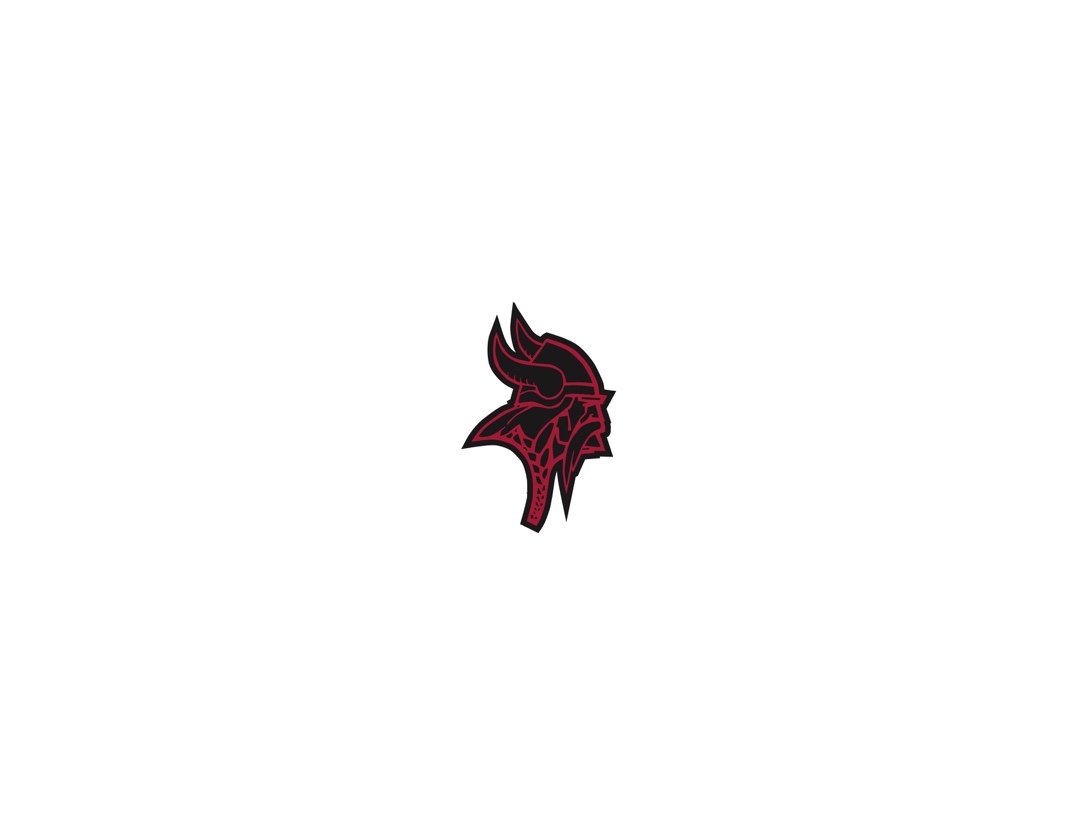 28thAnnual Viking Track Classic Entry Information - 2017Meet Date:  Saturday, April 22, 2017Meet Site:  Montgomery High School, 1250 Hahman Drive, Santa RosaMeet Time:  First Event at 8:35 a.m.  Last Event at 5:30 p.m.Meet Website: http://www.montgomerytrack.com/Viking-Track-Classic.phpEmail Contacts for Entry information:                                                                                       Mark Grismer (megrismer@ucdavis.edu)                                                                                  Bryan Bradley (bstrick4211@yahoo.com) Send entry fee check (payable to MHS Track) to:1. Montgomery Track and Field (Attention: Bryan Bradley)    1250 Hahman Dr.    Santa Rosa, CA  954052. Pay at the entrance gate near baseball field, Coaches Check-in.No late payments will be accepted. Event List and Entry FeesThere is a maximum fee of $250 per school.  For those paying less than the maximum the fees are as follows:Each Relay Team:  $10Each Athlete per Event:  $5 per entrantCoach/Open 3200m:  No charge. Limited to public, parents and coaches only. $5 gate/entry fee is required. Race will start at 8:35am.Entry Rules1. Athletes can compete in a maximum of four events, which includes relays.2. Schools are limited to three entries in each event and unlimited entries in Open events. 3. Open events include the 1600, 400 and 100 m runs and are open to any athlete.4. Each school are allowed to enter up to three relay teams.5. Substitutions for teammates may be allowed on meet day.  6. Meet day additions will not be allowed.HOW TO ENTER Entry dead line is Saturday April 15that 11:59 PM.  Entries for this meet are accepted only through export files. HyTek Team Manager (preferred) Hy-Tek Excel spreadsheet.  Please visit http://www.montgomerytrack.com/Viking-Track-Classic.php, Scroll down to the bottom and open up instructions of your method.Thank you for your interest in competing at, The Viking Track Classic. Please email me if you have any questions or need any help. Bryan Bradley- Montgomery Head Track and Field Coach                              Bstrick4211@yahoo.com